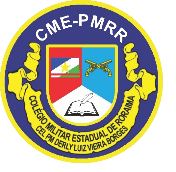 PROCESSO SELETIVO 2024GABARITO OFICIAL – 1ª SÉRIE DO ENSINO MÉDIOLÍNGUA PORTUGUESA E MATEMÁTICAQUESTÃORESPOSTA01.B02.D03.E04.A05.C06.B07.A08.ANULADA09.B10.E11.E12.C13.A14.A15.B16.D17.D18.E19.B20.ANULADA21.D22.C23.ANULADA24.A25.A26.D27.D28.C29.B30.B31.A32.A33.A34.B35.E36.B37.E38.C39.E40.C